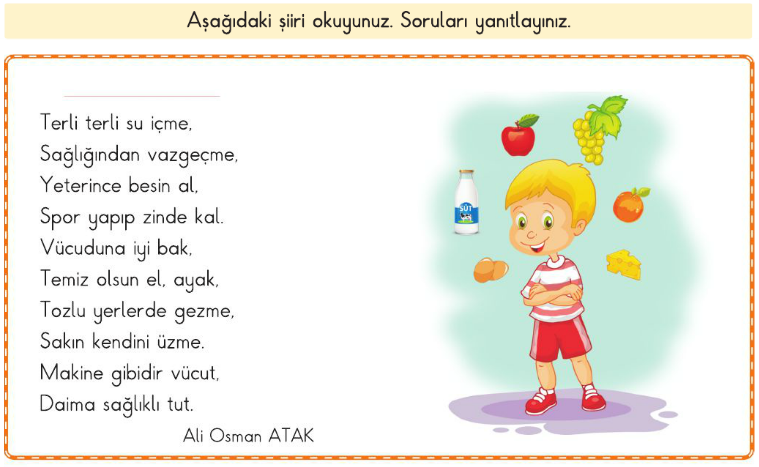 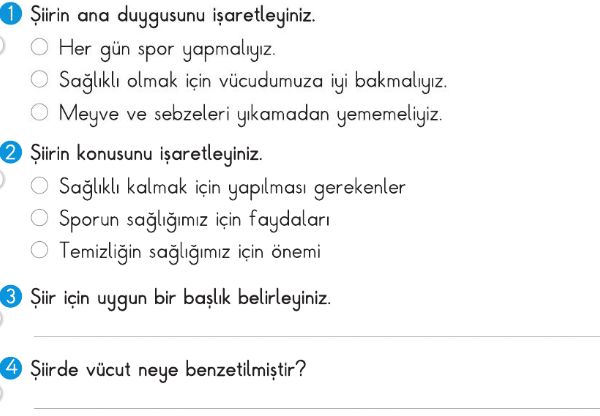 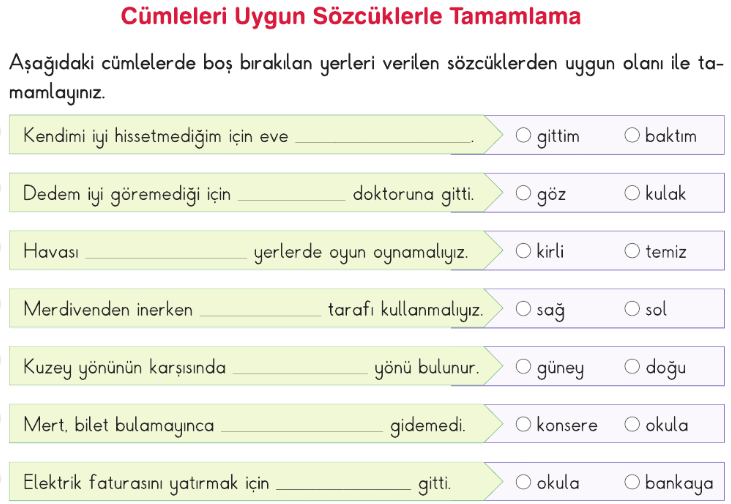 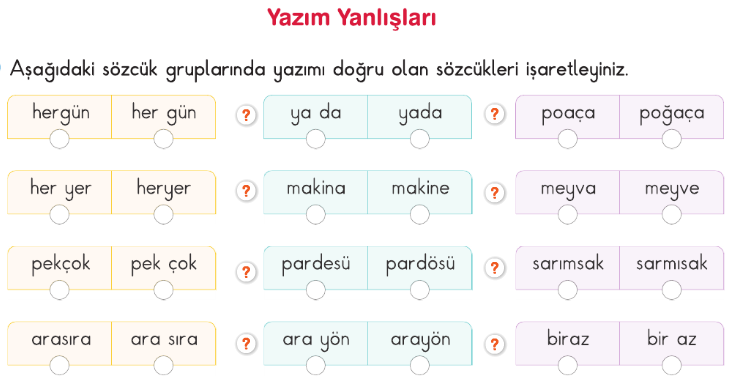 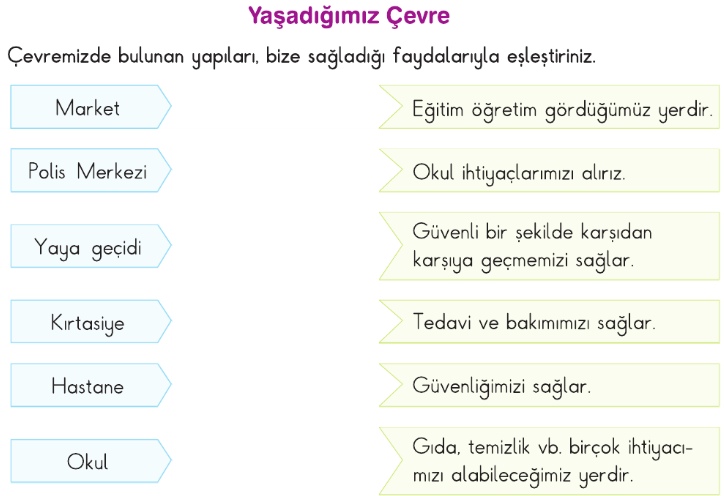 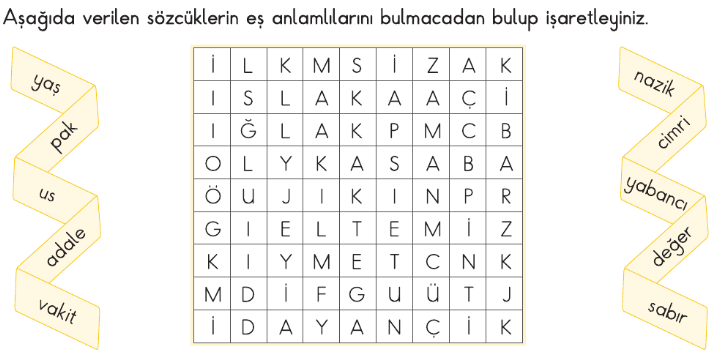 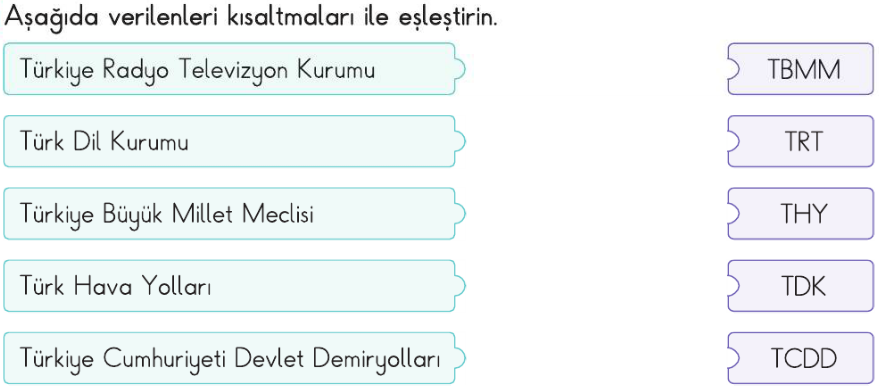 OKU VE İŞARETLE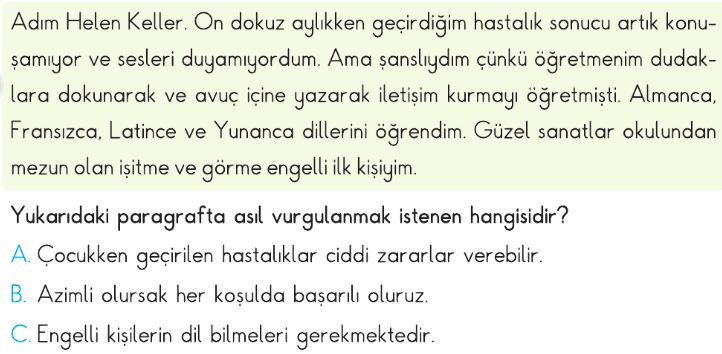 BOŞLUĞU DOLDUR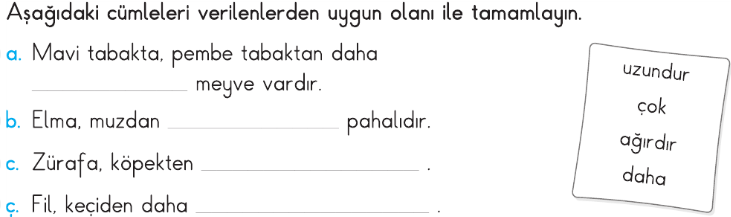 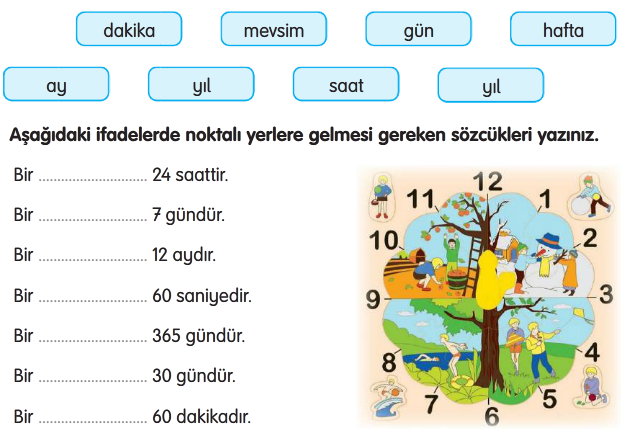 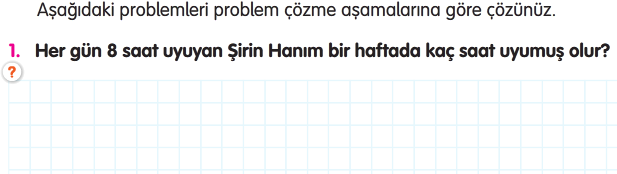 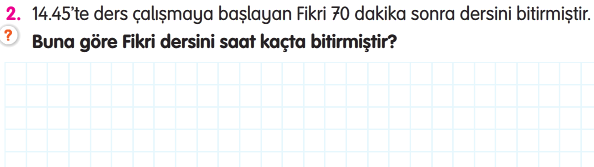 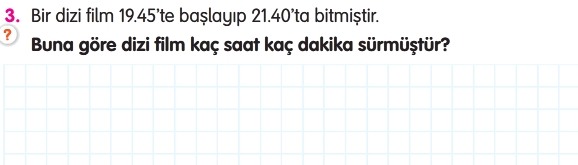 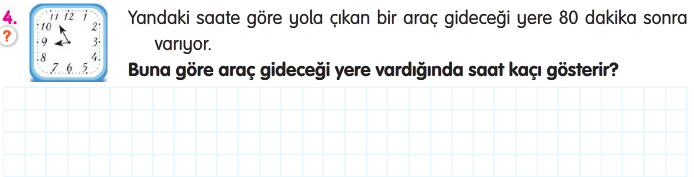 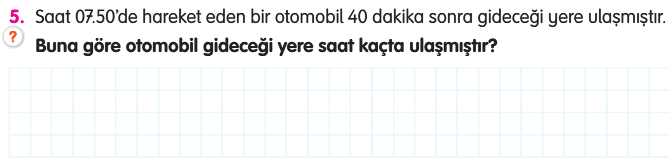 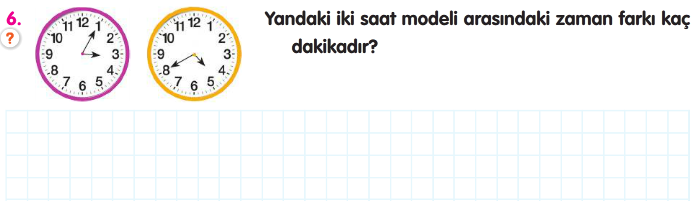 Enes Sert 3/A sınıfı Çalışmaları